附件2：活动地图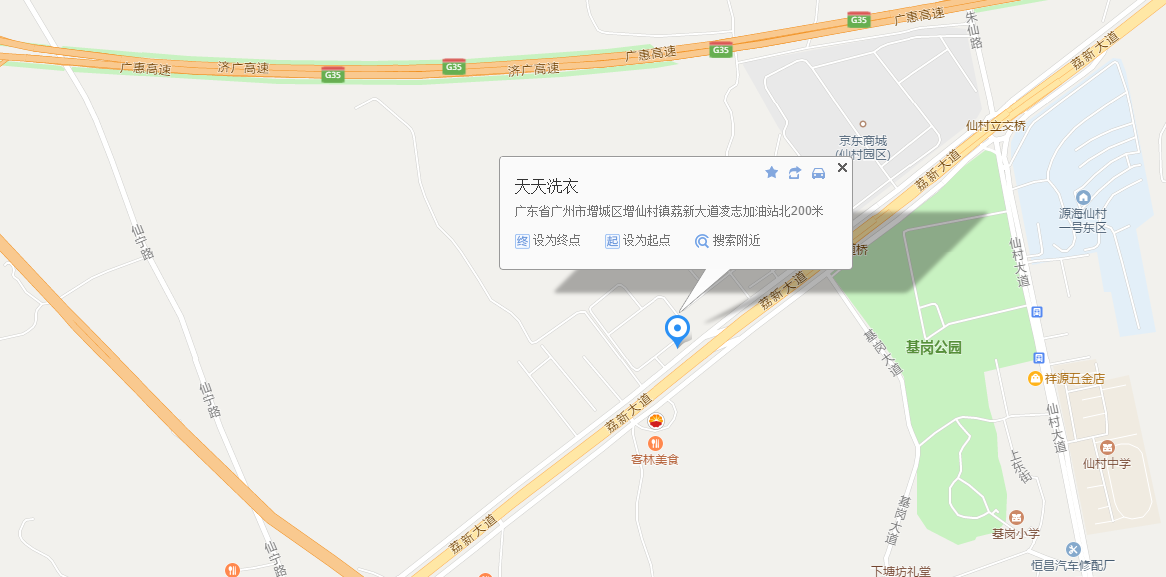 